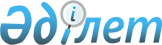 Об организации и объемах общественных работ за счет средств местного бюджета в 2015 году
					
			Утративший силу
			
			
		
					Постановление акимата Отырарского района Южно-Казахстанской области от 22 января 2015 года № 6. Зарегистрировано Департаментом юстиции Южно-Казахстанской области 19 февраля 2015 года № 3041. Утратило силу в связи с истечением срока применения - (письмо заместителя акима Отрарского района Южно-Казахстанской области от 10 февраля 2016 года № 933)      Сноска. Утратило силу в связи с истечением срока применения - (письмо заместителя акима Отрарского района Южно-Казахстанской области от 10.02.2016 года № 933).

      В соответствии с пунктом 2 статьи 31 Закона Республики Казахстан от 23 января 2001 года «О местном государственном управлении и самоуправлении в Республике Казахстан», подпунктом 5) статьи 7 и статьи 20 Закона Республики Казахстан от 23 января 2001 года «О занятости населения», постановлением Правительства Республики Казахстан от 19 июня 2001 года № 836 «О мерах по реализации Закона Республики Казахстан от 23 января 2001 года «О занятости населения» акимат Отырарского района ПОСТАНОВЛЯЕТ:



      1. Утвердить перечень организаций, в которых будут проводиться оплачиваемые общественные работы в 2015 году, виды, объемы общественных работ и источники их финансирования согласно приложению к настоящему постановлению.



      2. Оплата труда безработных, участвующих в общественных работах, регулируется в соответствии с законодательством Республики Казахстан на основании трудового договора и зависит от количества, качества и сложности выполняемой работы.



      3. На безработных, участвующих в оплачиваемых общественных работах, распространяются трудовое законодательство, законодательство о пенсионном обеспечении и страховании.



      4. Контроль за исполнением настоящего постановления возложить на заместителя акима района Р. Әліш.



      5. Настоящее постановление вводится в действие по истечении десяти календарных дней после дня его первого официального опубликования.            Аким района                                С. Полатов

      Утверждено постановлением

      № 6 акимата Отырарского района

      от «22» января 2015 года       Перечень организаций в которых будут проводиться оплачиваемые общественные работы, виды, объемы общественных работ и источники их финансирования на 2015 год      Примечание: условия труда общественных работ предусматриваются в трудовом договоре, заключаемым между работодателем и гражданином, участвующем в общественных работах.
					© 2012. РГП на ПХВ «Институт законодательства и правовой информации Республики Казахстан» Министерства юстиции Республики Казахстан
				п/пНаименование организацииСпрос на общественные работы на год (человек)Виды и объемы общественных работИсточник финансирования1Государственное учреждение «Аппарат акима Аккумского сельского округа» акимата Отырарского района 25Озеленение, благоустройство и очистка мусора сельского округа - 15000 квадратных метров, посадка саженцев - 320 штукРайонный бюджет2Государственное учреждение «Аппарат акима Актюбинского сельского округа» акимата Отырарского района20Озеленение, благоустройство и очистка мусора сельского округа - 13000 квадратных метров, посадка саженцев - 1030 штук Районный бюджет3Государственное учреждение «Аппарат акима Балтакольского сельского округа» акимата Отырарского района25Озеленение, благоустройство и очистка мусора сельского округа - 18000 квадратных метров, посадка саженцев - 370 штукРайонный бюджет4Государственное учреждение «Аппарат акима Караконырского сельского округа» акимата Отырарского района20Озеленение, благоустройство очистка от мусора сельского округа – 15000 квадратных метров Районный бюджет5Государственное учреждение «Аппарат акима Каргалинского сельского округа» акимата Отырарского района25Озеленение, благоустройство и очистка мусора сельского округа – 15000 квадратных метров, посадка саженцев - 330 штукРайонный бюджет6Государственное учреждение «Аппарат акима Когамского сельского округа» акимата Отырарского района25Озеленение, благоустройство и очистка мусора сельского округа - 15000 квадратных метров, посадка саженцев - 320 штукРайонный бюджет7Государственное учреждение «Аппарат акима Коксарайского сельского округа» акимата Отырарского района25Озеленение, благоустройство и очистка мусора сельского округа – 15000 квадратных метров, посадка саженцев - 280 штукРайонный бюджет8Государственное учреждение «Аппарат акима Маякумского сельского округа» акимата Отырарского района25Озеленение, благоустройство и очистка мусора сельского округа - 15700 квадратных метров, посадка саженцев – 5980 штукРайонный бюджет9Государственное учреждение «Аппарат акима Отрарского сельского округа» акимата Отырарского района25Озеленение, благоустройство и очистка мусора сельского округа – 16000 квадратных метров, посадка саженцев - 2920 штукРайонный бюджет10Государственное учреждение «Аппарат акима Талаптинского сельского округа» акимата Отырарского района25Озеленение, благоустройство и очистка мусора сельского округа - 17500 квадратных метров, посадка саженцев - 875 штукРайонный бюджет11Государственное учреждение «Аппарат акима Тимурского сельского округа» акимата Отырарского района25Озеленение, благоустройство, очистка мусора сельского округа - 15000 квадратных метров, посадка саженцев - 250 штукРайонный бюджет12Государственное учреждение «Аппарат акима Шиликского сельского округа» акимата Отырарского района10Озеленение, благоустройство, очистка мусора сельского округа - 10000 квадратных метров, посадка саженцев - 250 штукРайонный бюджет13Государственное учреждение «Аппарат акима Шаульдерского сельского округа» акимата Отырарского района42Озеленение, благоустройство, очистка мусора сельского округа – 60000 квадратных метров, посадка саженцев - 850 штукРайонный бюджет14Прокуратура Отрарского района4Делопроизводство, доставка почты, бандеролей - 3600 документов, озеленение и благоустройство территорий площадью 22,3 квадратных метров, обслуживание зданий 170,5 квадратных метровРайонный бюджет15Отрарский районный суд4Передача судебных исходящих писем, уведомлений в почтовое отделении, в организации, помощь секретарью судебного заседанияРайонный бюджет16Государственное учреждение «Отрарский районный отдел внутренних дел Департамента Внутренных Дел Южно-Казахстанской области»25Оказание помощь в обеспечении общественного порядка - 13 сельских округовРайонный бюджет17Государственное коммунальное казенное предприятие «Отрарская центральная районная больница» управления здравоохранения акимата Южно-Казахстанской области25Озеленение, благоустройство и уборка мусора на территорий учреждения - 6000 квадратных метров, побелка деревьев, посадка саженцев - 120 штук, посадка цветочных рассад – 40 штукРайонный бюджет18Государственное коммунальное предприятие «Отырар-Көгалдандыру» отдела жилищно-коммунального хозяйства, пассажирского транспорта и автомобильных дорог Отрарского района акимата Отырарского района»60Озеленение и посадка деревьев в районном центре 20000 штук рассадка осенних клумб – 100 квадратных метров, уход и уборка парков – 30,4 квадратных метров, весенние подготовительные работы – 140 квадратных метров, минеральное удобрение, стерилизация и поливка – 5 квадратных метровРайонный бюджет19Государственное коммунальное предприятие «Отырар-Жылу» на праве хозяйственного ведения акимата Отырарского района15Очистка вокруг отопительной системы - 11000 квадратных метров, озеленение - 250 квадратных метровРайонный бюджетВсего:450